Выучите …* * *Жаворонок полевой,Нет певца чудесней!В чистом поле — домик твой.В ясном небе — песня.Автор: В. Берестов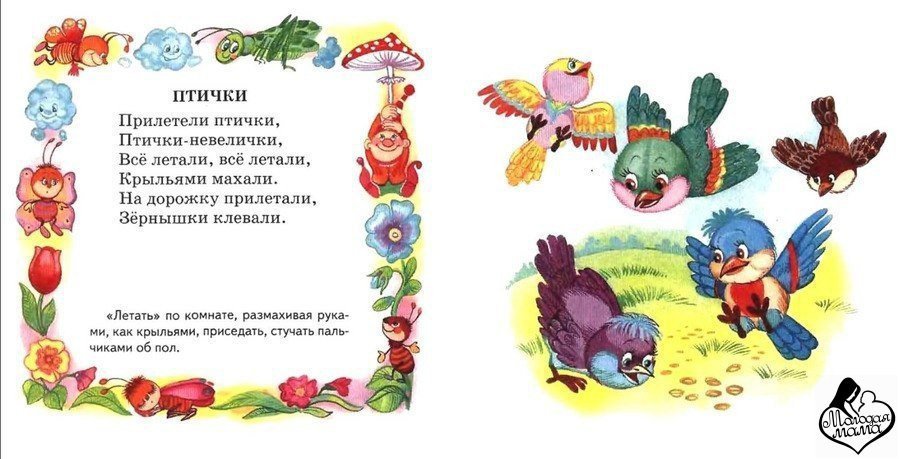 